Приложение 1 Конкурс «Модельеры» 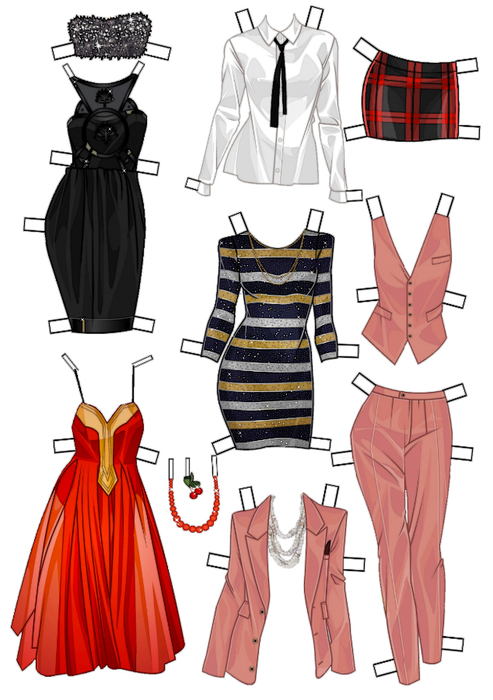 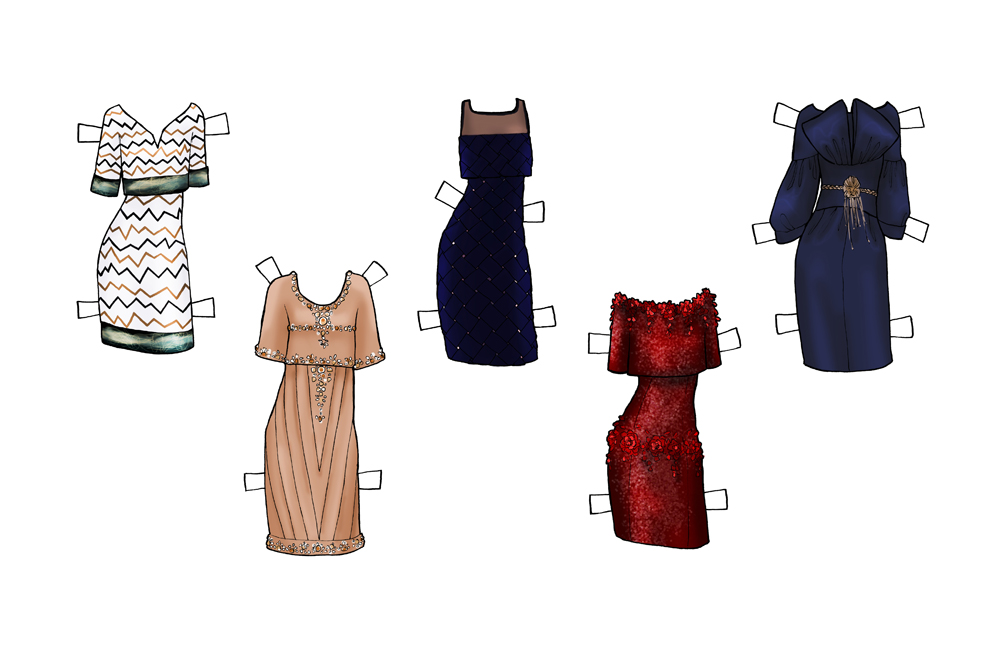 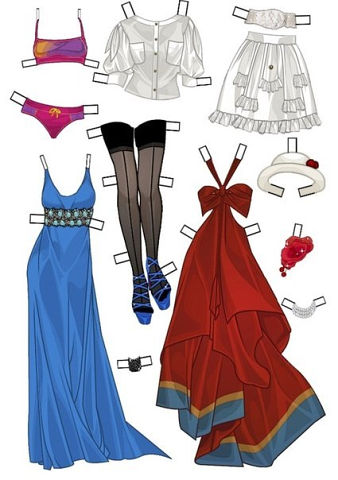 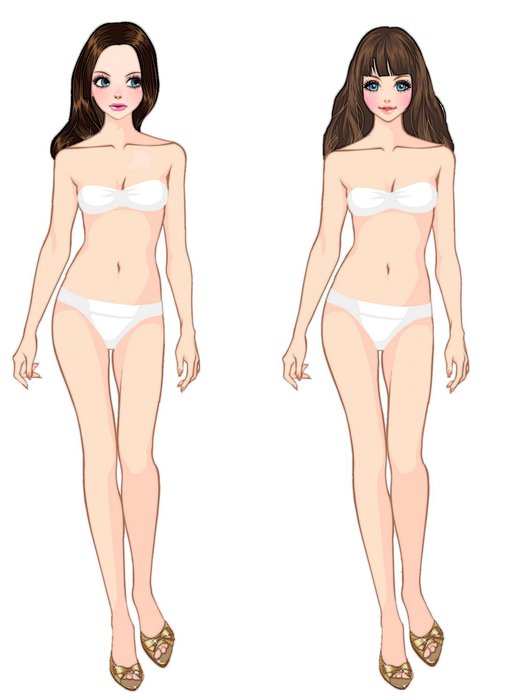 Приложение 2Протокол жюриМисс Очарование_____________________________________________________________Мисс Грация_________________________________________________________________Мисс Улыбка ________________________________________________________________Мисс Фантазия_______________________________________________________________Мисс Смекалка_______________________________________________________________Мисс Весна (победитель)______________________________________________________Конкурс                           Участницы№1№2№3№4№5№6Визитная карточкаБлиц - опросПоходкаРукодельницаКулинарныйМодельерыДамская сумочкаМинута славыИтого